A RENVOYER AVANT LE 5 DECEMBRE 2020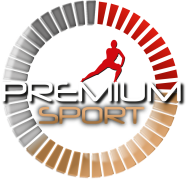 FORMULAIRE D'INDEMNISATION / COVID-19 NOVEMBRE 2020Suite aux  mesures annoncées par le gouvernement, nous vous informons que tous les prélèvements seront suspendus à compter du 1er decembre2020 et ce jusqu'à la réouverture du club. En raison d'un délai insuffisant entre l’annonce du confinement le 28 octobre et le mois de novembre, nous n'avons pas pu suspendre l'échéancier automatique des prélèvements.Ma période d’engagement de 12mois est en cours ;Un mois s'ajoutera à la fin de ma date d'engagement.               Le montant du mois de novembre 2020 sera déduit sur mes 2 premières               échéances après la réouverture.                Mon engagement est terminé ;Le montant du mois de novembre 2020 sera déduit sur mes 2 premières échéances après la réouverture.Mon abonnement est déjà réglé ;Celui-ci sera prolongé d’un mois.Je souhaites offrir 2 mois d'accès au club à un proche dés sa réouverture.Je ne souhaite pas être indemnisé  pour le mois de novembre 2020 afin d'aider mon club à  surmonter cette crise économique.Nous traiterons chaque cas individuellement, nous comptons sur votre  compréhension concernant le délai de traitement pouvant aller jusqu'à 1 mois.Merci de retourner ce formulaire par mail à premiumsport@orange.fr, ou par courrier.Sportivement, L’équipe Premium Sport.